Участь у круглому столі на тему: "Активний відпочинок молоді з інвалідністю крізь призму доступності"31 жовтня 2016 рокуПеред традиційною виробничою нарадою у Вінницькому інституті Університету "Україна" долучилась до важливого для нашого міста заходу.Разом зі студентами інституту, членами громадської організації "Соціальна Перспектива" ми взяли участь у круглому столі на тему: "Активний відпочинок молоді з інвалідністю крізь призму доступності".Говорили про бар'єри для людей з інвалідністю та шляхи їх подолання.Для мене головним питанням у будь-якій моїй діяльності завжди є питання дотримання прав людини, поваги та уваги до потреб людей. З цього починається демократія, європейськість, якщо хочете. Адже, наприклад, від пандусів чи від архітектурної доступності виграють не лише люди з інвалідністю, але й батьки з маленькими дітьми на колясках.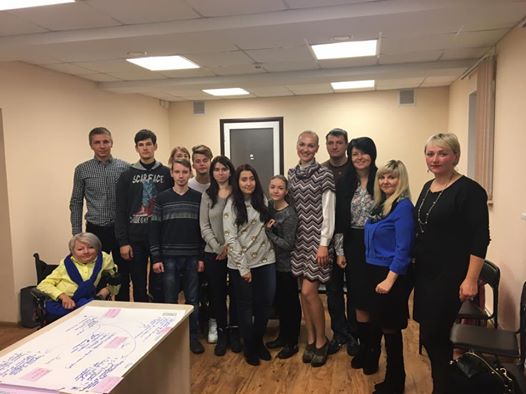 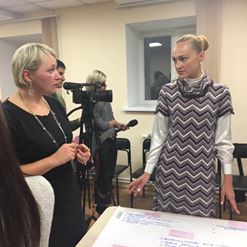 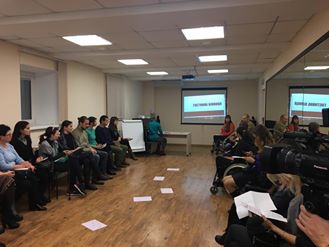 Ганна Давиденко, директор інституту